artifact cards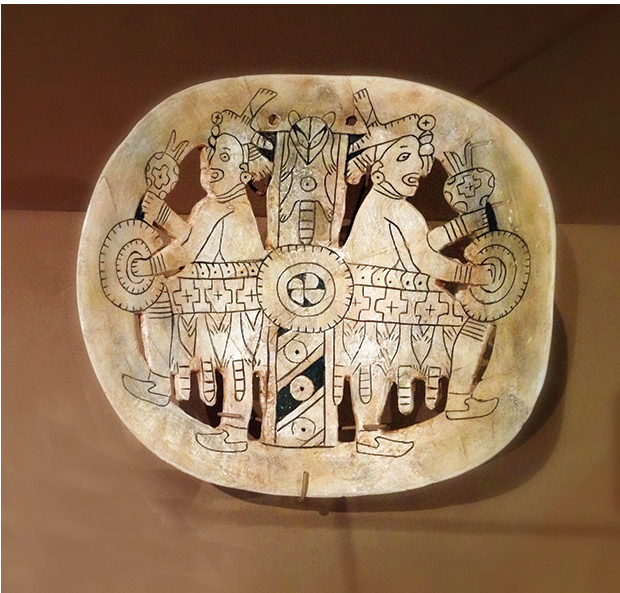 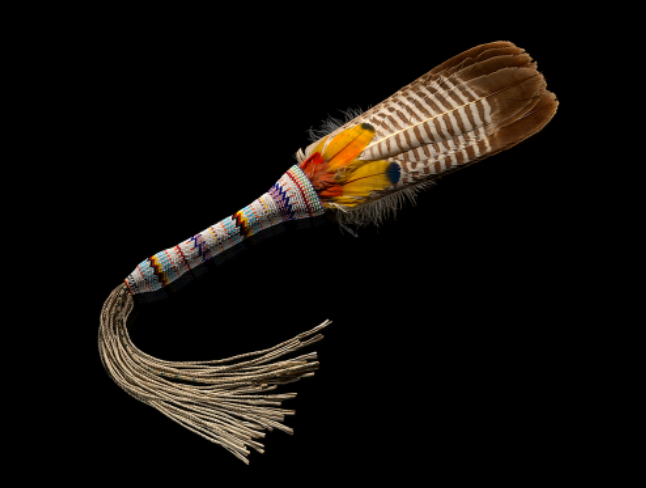 Artifact #1: Source:  https://www.405magazine.com/the-treasure-of-spiro-moundsArtifact #2: Source:  https://www.smithsonianmag.com/blogs/national-museum-american-indian/2018/11/30/native-perspectives-american-indian-religious-freedom-act/Artifact #1: Source:  https://www.405magazine.com/the-treasure-of-spiro-moundsArtifact #2: Source:  https://www.smithsonianmag.com/blogs/national-museum-american-indian/2018/11/30/native-perspectives-american-indian-religious-freedom-act/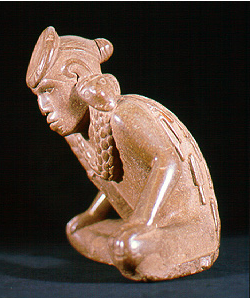 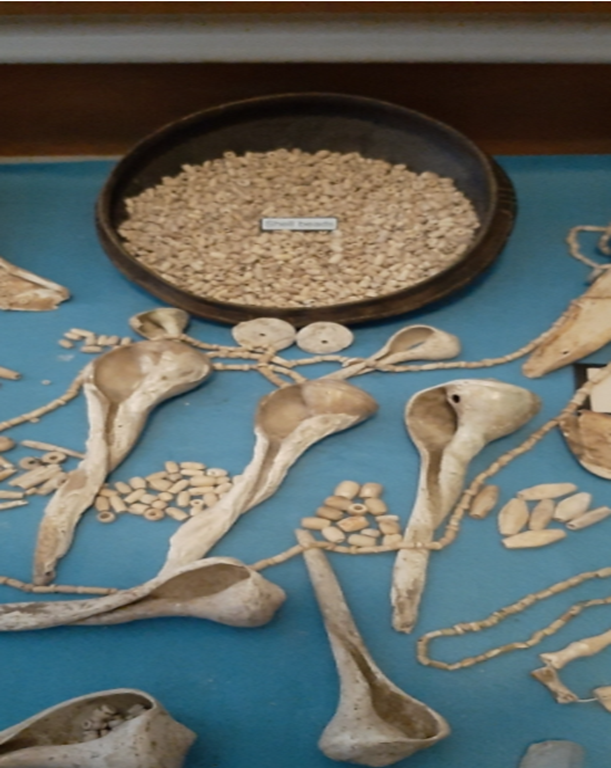 Artifact #3: Source: https://archeology.uark.edu/who-we-are/50 moments/spiro-moundsArtifact #4: Source: https://okwnews.com/news/whatzup/the-first-major-exhibit-displaying-the-history-art-and-artifacts-of-the-spiro-mounds-is-at-the-national-cowboy-western-heritage-museum-through-may-9Artifact #3: Source: https://archeology.uark.edu/who-we-are/50 moments/spiro-moundsArtifact #4: Source: https://okwnews.com/news/whatzup/the-first-major-exhibit-displaying-the-history-art-and-artifacts-of-the-spiro-mounds-is-at-the-national-cowboy-western-heritage-museum-through-may-9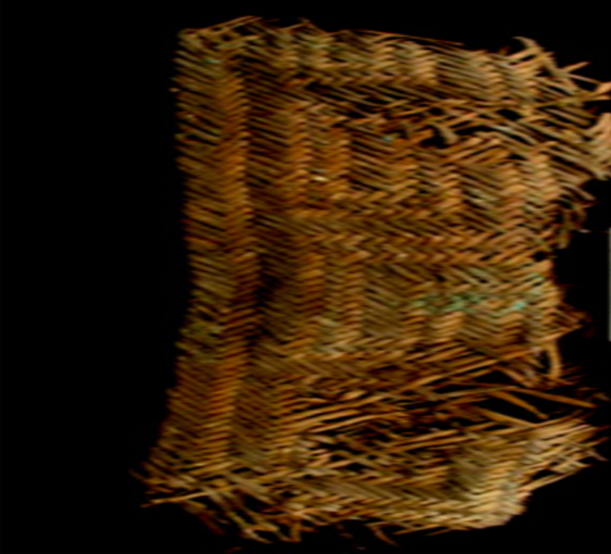 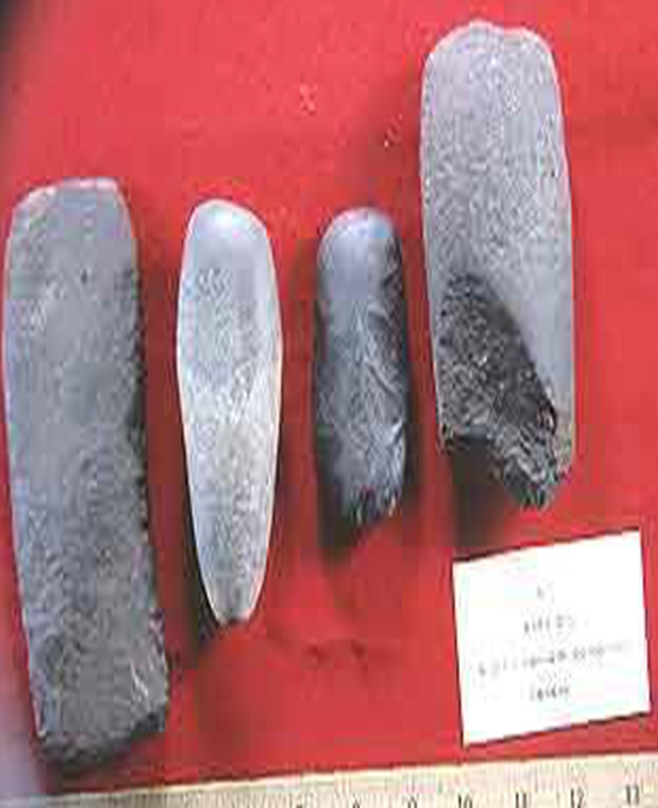 Artifact #5: Source: https://archeology.uark.edu/who-we-are/50moments/spiromounds/Artifact #6: Source: https://archeology.uark.edu/who-we-are/50moments/spiromounds/Artifact #5: Source: https://archeology.uark.edu/who-we-are/50moments/spiromounds/Artifact #6: Source: https://archeology.uark.edu/who-we-are/50moments/spiromounds/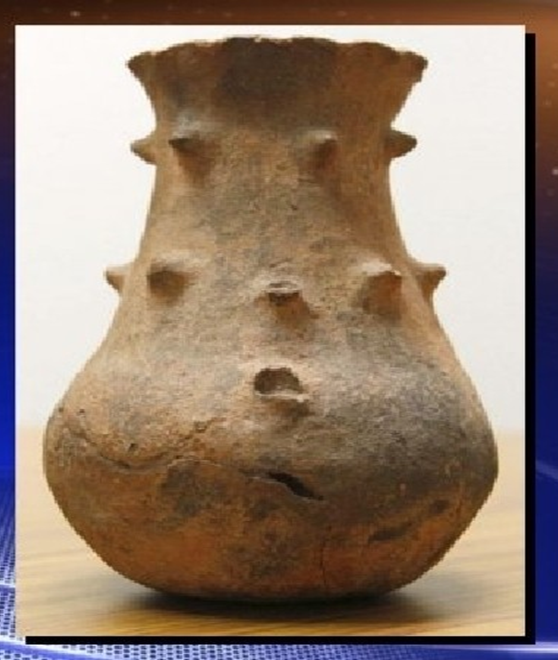 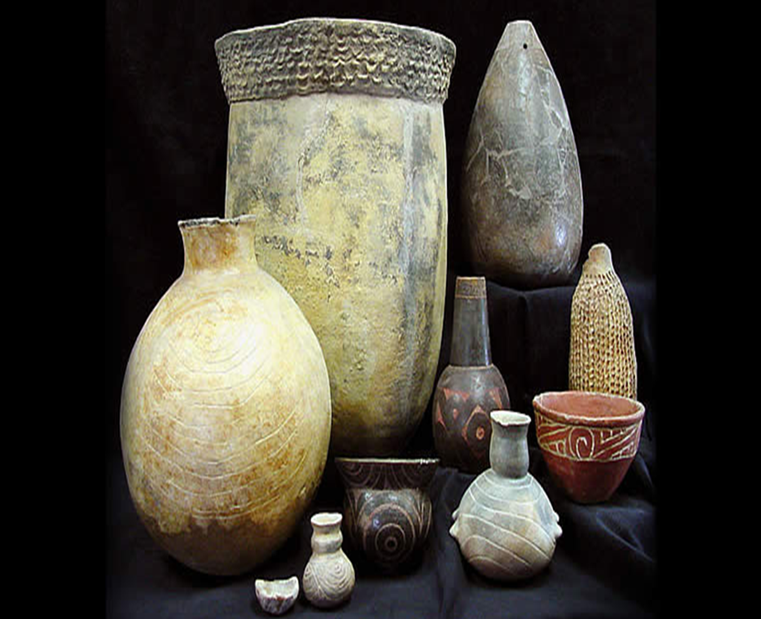 Artifact #7: https://ktul.com/archive/gallery/spiro-mounds-artifact-turns-up-at-goodwill?photo=1Artifact #8: https://www.texasbeyondhistory.net/tejas/clay/tradition.htmArtifact #7: https://ktul.com/archive/gallery/spiro-mounds-artifact-turns-up-at-goodwill?photo=1Artifact #8: https://www.texasbeyondhistory.net/tejas/clay/tradition.htm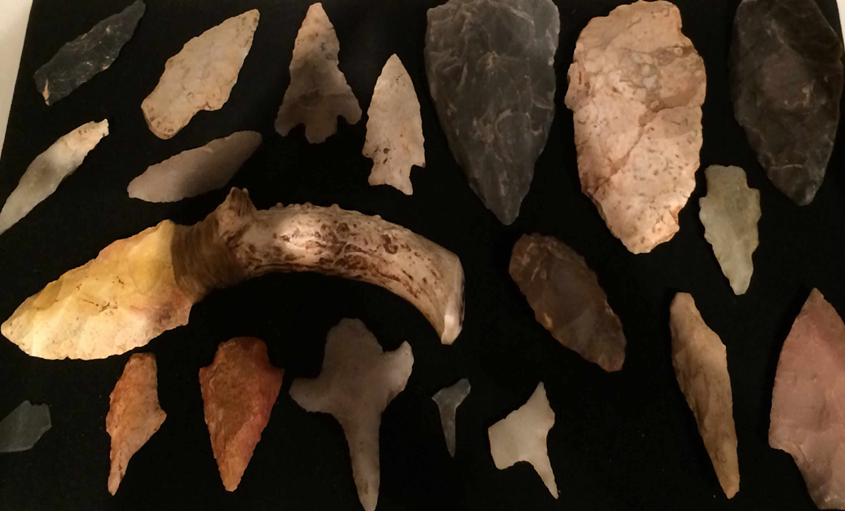 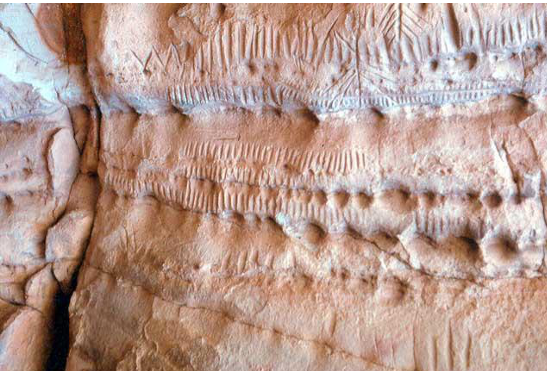 Artifact #11: Source: https://www.gannmusuem.com/native-americans-of-benton/Artifact #12: Source:  http://ou.edu/content/dam/archsurvey/docs/archsur-Sites_By_County.pdfArtifact #11: Source: https://www.gannmusuem.com/native-americans-of-benton/Artifact #12: Source:  http://ou.edu/content/dam/archsurvey/docs/archsur-Sites_By_County.pdf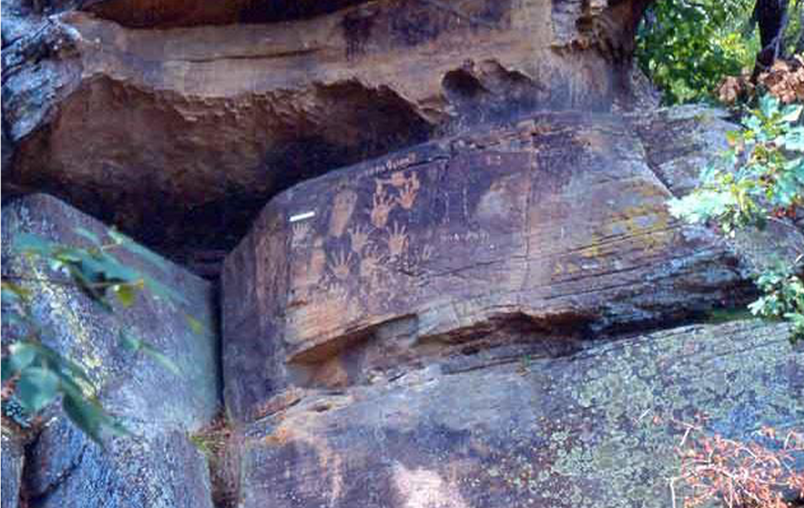 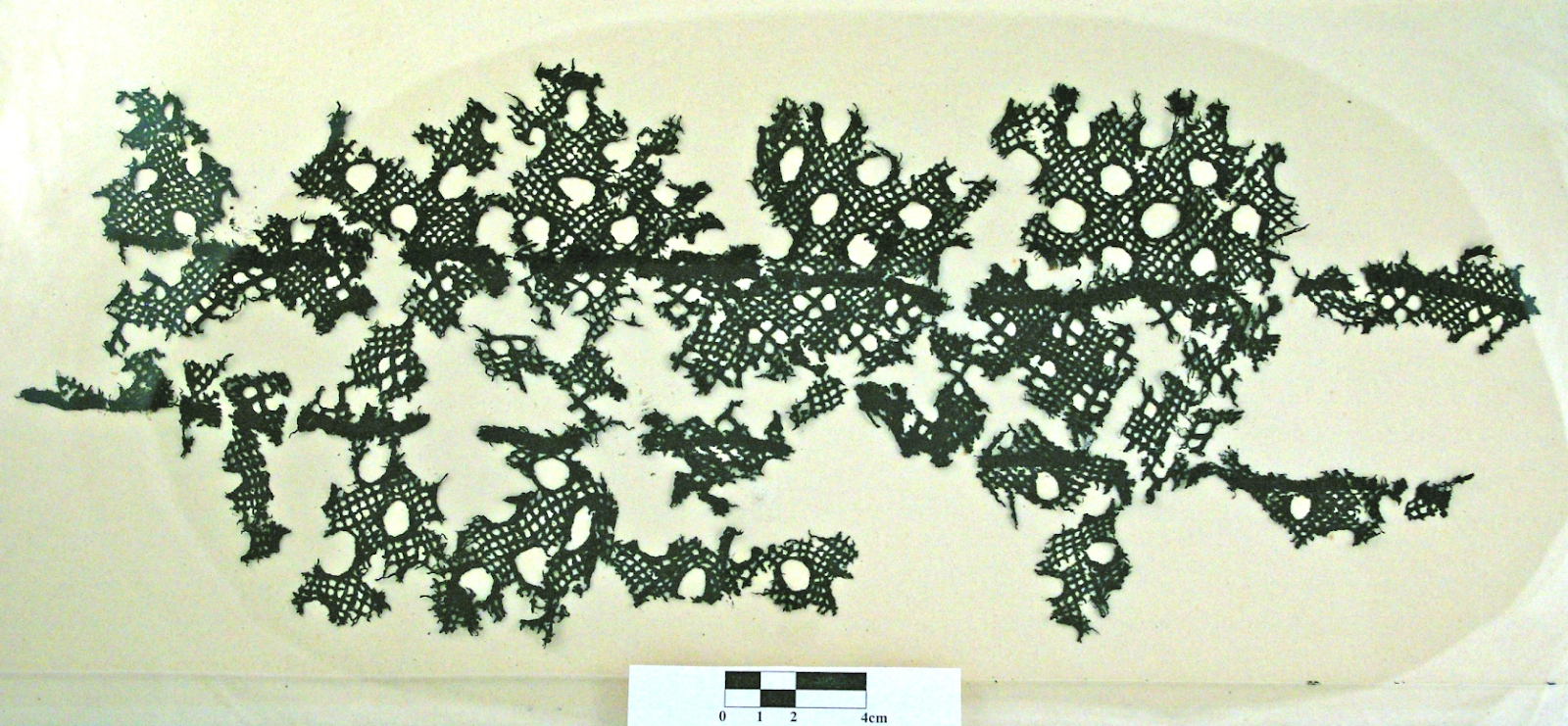 Artifact: #13: Source: http://ou.edu/content/dam/archsurvey/docs/archsur-Sites_By_County.pdfArtifact: #14: Source: http://ou.edu/content/dam/archsurvey/docs/archsur-Sites_By_County.pdfArtifact: #13: Source: http://ou.edu/content/dam/archsurvey/docs/archsur-Sites_By_County.pdfArtifact: #14: Source: http://ou.edu/content/dam/archsurvey/docs/archsur-Sites_By_County.pdf